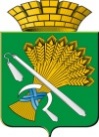 ГЛАВА КАМЫШЛОВСКОГО ГОРОДСКОГО ОКРУГАП О С Т А Н О В Л Е Н И Еот 08.09.2017 года    № 835 г. Камышлов О внесении изменений в Примерное положение об оплате труда работников муниципальных бюджетных учреждений физической культуры, спорта и патриотического воспитания, утвержденное постановлением главы Камышловского городского округа от 16.06.2016 года № 650 «Об утверждении Примерного положения об оплате труда работников муниципальных бюджетных учреждений физической культуры, спорта и патриотического воспитания»В соответствии с Трудовым кодексом Российской Федерации, постановлением Правительства Свердловской области от 28 декабря 2015 года № 1197-ПП «Об утверждении Примерного положения об оплате труда работников государственных учреждений Свердловской области, подведомственных Министерству физической культуры, спорта и молодежной политики Свердловской области» (с изменениями, внесенными постановлением Правительства Свердловской области от 19.04.2017 года № 267-ПП), постановлением главы Камышловского городского округа от 03.08.2010 года  № 1307 «О введении новых систем оплаты труда работников муниципальных бюджетных, автономных и казенных учреждений Камышловского городского округа» (с изменениями) в целях совершенствования оплаты труда работников муниципальных бюджетных учреждений физической культуры, спорта и патриотического воспитания, и.о. главы Камышловского городского округаПОСТАНОВИЛ: Внести в Примерное положение об оплате труда работников муниципальных бюджетных учреждений физической культуры, спорта и патриотического воспитания, утвержденное постановлением главы Камышловского городского округа от 16.06.2016 года № 650 «Об утверждении Примерного положения об оплате труда работников муниципальных бюджетных учреждений физической культуры, спорта и патриотического воспитания», следующие изменения:1.1 пункт 6 главы 3 изложить  в следующей редакции «Учредитель утверждает фонд оплаты труда на соответствующий финансовый год;  устанавливает предельную долю оплаты труда работников административно-управленческого персонала в фонде оплаты труда муниципального учреждения, а также перечень должностей, относимых к административно-управленческому персоналу муниципального учреждения.         1.2 дополнить главу 3 пунктами 12-1 и 12-2 следующего содержания:«12-1. Предельный уровень соотношения среднемесячной заработной платы заместителей руководителей и главных бухгалтеров, формируемой за счет всех источников финансового обеспечения и рассчитываемой за календарный год, и среднемесячной заработной платы работников учреждений (без учета заработной платы соответствующих заместителей руководителя и главного бухгалтера) устанавливается Учредителем в кратности от 1 до 8.Определение размера среднемесячной заработной платы при расчете предельного уровня соотношения осуществляется в соответствии с методикой, используемой для целей статистического наблюдения, утвержденной федеральным органом исполнительной власти, осуществляющим функции по выработке государственной политики и нормативно-правовому регулированию в сфере официального статистического учета.12-2. Ответственность за несоблюдение предельного уровня соотношения среднемесячной заработной платы заместителей руководителей и главных бухгалтеров и среднемесячной заработной платы работников учреждений возлагается на руководителей учреждений».3. Настоящее постановление опубликовать на официальном сайте Камышловского городского округа (www.gorod-kamyshlov.ru).4. Контроль за исполнением настоящего постановления возложить на председателя Комитета по образованию, культуре, спорту и делам молодежи администрации Камышловского городского округа  Соболеву А.А.И.о. главы Камышловского городского округа                                             А.В. Половников           